OBECNÍ ÚŘAD SLANÍK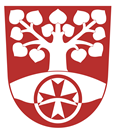 		-----------------------------------------------------------------------------------------------------------------Slaník 55, 386 01 Strakonice, tel.: 383 326 768, e-mail: ou@obec-slanik.cz, IČ: 00667846Ve Slaníku dne 22. ledna 2020Vyřizuje: Šímová PetraČ.j.: Sla/0017/2020Poskytnutí informace podle zákona č. 106/1999 Sb., o svobodném přístupu k informacímDne 7. ledna 2020 Obecní úřad Slaník obdržel žádost podle zákona č. 106/1999 Sb., o svobodném přístupu k informacím. Předmětem žádosti bylo poskytnutí těchto informací formou dotazníku:Dotazník pro obceNázev obce *Obec SlaníkV jaké podobě evidujete smlouvy? *Smlouvy neevidujemeV elektronické podoběV papírové podoběV elektronické i papírové podoběUvítali byste, vést evidenci smluv on-line pomocí jednoduchého softwaru? Software by nejen ulehčil práci, ale i zpřehlednil veškeré úkony spojené s evidencí smluv. *AnoNeVyužíváte možnosti smart city? Např.on-line komunikace s úřadem či jeho on-line správa, nebo větší zapojení občanů do fungování samospráv. *AnoNePřemýšlíte nad zavedením nějakých smart city řešeních? *Zatím neJakou formou vedete spisovou službu? *ElektronickouPapírovouJaký software používáte pro spisovou službu? *Informační systém KEO4Jakým způsobem Vaše organizace zajišťuje výkon pověřence pro ochranu osobních údajů?Využíváme k výkonu pověřence služeb DSO Dolní Pootaví, jehož jsme členem.Využíváte k čerpání dotačních titulů a strukturálních fondů externí firmu, nebo využíváte vlastního zaměstnance? *Nežádáme o dotaceMáme vlastního zaměstnanceVyužívámeVyužíváte služeb externích subjektů k zadávání veřejných zakázek? *AnoNePoskytujete dotace? Pokud ano, využíváte k tomu nějaký elektronický systém? *NeJakým způsobem doručujete materiály členům rady, zastupitelům a členům komisí a výborů? *ElektronickyPapírověJiné:Uvítali byste nějakého elektronického pomocníka/program? S čím by vám měl pomáhat? *Tato otázka je dotazem na názor, a tudíž nemůže být zodpovězena.Jsou vaši zaměstnanci pravidelně proškolování? *AnoNeV jakých oblastech jsou zaměstnanci proškolováni? *Bezpečnost práceJakou formou jsou zaměstnanci proškolováni? *Prezenční formouElektronickou formou (Elearning)Jiné:Kolik ročně odhadem utratíte za proškolení jednoho zaměstnance? *500,-KčŠímová Petra, starostka obce Slaník